النّص :ﺍﻟﮭرُّ  والسَّمَكَةُ كانَت  سَـمَكَةٌ   ذَهَبِيَّةٌ  تَشعُرُ  بِالـمَلَلِ  في  الحَوضِ  الزُّجاجيّ  الصَّغيرِ  الَّذي  تَعيشُ  فيهِ  .  كانَت  تَدورُ  وَتَدورُ  وَهي  تَتَذَكَّرُ  رَفيقاتها، وَالـمـِياهَ  الكَثيرَةَ، والـمآكِلَ  اللّذيذةَ  في  البَحرِ  البَعيدِ .صَباحَ  الخَميسِ، تقَدَّمَ   فُرفُر  الهرّ  العَجوزُ  مِنَ   السّمَكَةِ  وَقالَ  لها"يا صَديقَتي  الغالِيَةَ، أنا  لا أُحِبُّ  أن  تـَحزَني، وَإن  شِئتِ أخَذتُكِ  إلى  البَحرِ حَيثُ  تَسبَحينَ  بـِحـُرِيَّةٍ  وَتُقابِلين  اصدقاﺀك".  ردَّت  السَّمَكَةُ  فَورًا:"اقتراحٌ  جَميلٌ !  أنا  مُوافِقَةٌ  ! "وَما  إن  قَفَزَتِ  السَّمَكَةُ  الصَّغيرَةُ  خارِجَ الحَوضِ حتّى  انقَضَّ  عَليها  فُرفُر  لِيَأكُلَها  فَأَخَذَت  تَرتَعِشُ!    وفـي هذه الّلَحظة ، دَخَلتِ  الجدَّة الغُرفَةَ وشاهدت ما يـحدُثُ،فَضَرَبَت فُرفُر بـِحَقيبَتِها على يَدِهِ  قائلَةً  لَهُ :" أَنتَ  مُؤذٍ،  ولَن تَأكُلَ اليومَ  شَيئًا عِقابًا لَكَ "، وَأعادَتِ  السَّمَكَةُ  الى  الحَوضِ قَبلَ أن تَـموتَ.   وَمُنذُ  ذلكَ  اليَومِ ، تَعَلَّمَتِ  السَّمَكَةُ  الصَّغيرَةُ ألّا تُصدِّقَ فَورًا كُلَّ  ما يُقالُ لها .أقرأ النّص  ۵  مرّات ثـمَّ أجيب عن الأسئلة التّالية:- إِلامَ  كانَتِ  السَّمَكَةُ  تَشتاق ؟كانت   السَّمَكَةُ  تشتاق  الى  رَفيقاتـها  وإلى  الـمياه  الكثيرة  والـمآكل الّلذيذة  في  البحر  البعيد .- بِـماذا  وَعَدَ  الهرُّ  السَّمَكَة  ؟وَعَدَ  الـهرّ  السَّمَكَة  بِأن  يَأخُذَها  الى  البحر .- ماذا  كانَ  عِقابُ  القطّ ؟كانَ  عِقابُ  القطّ  ألاّ  يأكُلَ  شَيئًا  طوال  اليوم .أستَخرِجُ  من  النّص  :- جُملة   تَعَجُّبِيَّة  :-  وَما  إن  قَفَزَتِ  السَّمَكَةُ  الصَّغيرَةُ  خارِجَ الحَوضِ حتّى  انقَضَّ  عَليها  فُرفُر  لِيَأكُلَها  فَأَخَذَت  تَرتَعِشُ!  - اقتراحٌ  جَميلٌ !  أنا  مُوافِقَةٌ  ! - خَمسَةَ  أفعال   :  تَشعُر  -  تعيش  -  تدور  -  تتذكّر  -  تَقَدَّم  - - خمسة  أسـماﺀ    :  الهر  -  السَّمكة  -  البحر  -  الـمآكل  -  رفيقاتها  -  خمسة  أحرف :من  -  الى  -  في  -  و  -  على  - ‏‏        مدرسة دومينيكان لسيدة الداليفراند عاريا- لبنانالصّف الثّاني الاساسي              أيّار - تصحيح الاسبوع الثّالث        الاسم: ..............................     أ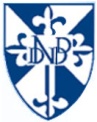 